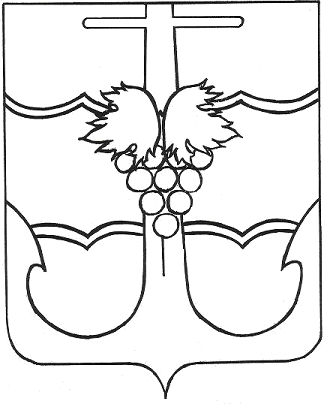 СОВЕТ МУНИЦИПАЛЬНОГО ОБРАЗОВАНИЯТЕМРЮКСКИЙ РАЙОНРЕШЕНИЕ №  34V сессия                                                                                  	  	   VI   созыва27 ноября 2015 года    							              г. ТемрюкОб оплате труда и денежном содержании лиц, замещающихмуниципальные должности и должности муниципальной службы в органах местного самоуправления Темрюкского районаВ соответствии со статьей 86 Бюджетного кодекса Российской Федерации, статьей 53 Федерального закона от 6 октября 2003 года № 131-ФЗ «Об общих принципах организации местного самоуправления в Российской Федерации», статьей 22 Федерального закона от 2 марта 2007 года № 25-ФЗ «О муниципальной службе в Российской Федерации», статьей 20 Закона Краснодарского края от 8 июня 2007 года № 1244-КЗ «О муниципальной службе в Краснодарском крае» и Законом Краснодарского края от 12 марта 2007 года № 1202-КЗ «О денежном вознаграждении лиц, замещающих государственные должности Краснодарского края», Совет муниципального образования Темрюкский район   р е ш и л:1. Утвердить:1) Положение о денежном вознаграждении лиц, замещающих муниципальные должности в органах местного самоуправления муниципального образования Темрюкский район (приложение № 1).2)  Положение об  оплате труда муниципальных служащих органов местного самоуправления муниципального образования Темрюкский район        (приложение 2).3) Размеры денежного вознаграждения (должностного оклада) и ежемесячного денежного поощрения лиц, замещающих муниципальные должности и должности муниципальной службы в органах местного самоуправления муниципального образования Темрюкский район (приложение 3).4) Размеры окладов за классный чин муниципальных служащих  органов местного самоуправления муниципального образования Темрюкский район (приложение 4).2. Финансирование расходов, связанных с реализацией настоящего решения, осуществлять в пределах средств, предусмотренных в бюджете муниципального образования Темрюкский район на соответствующий финансовый год на обеспечение деятельности органов местного самоуправления муниципального образования Темрюкский район. 3. Признать утратившими силу следующие решения Совета муниципального образования Темрюкский район:1) LII  сессии IV созыва от 31 августа 2007 года № 685 «Об утверждении Положения «О размере оплаты труда лиц, замещающих муниципальные должности муниципального образования Темрюкский район»;2) LXVII сессии IV созыва от 25 апреля 2008 года № 871 «О внесении изменений в Приложение к решению LII  сессии Совета муниципального образования Темрюкский район IV созыва от 31 августа 2007 года № 685 «Об утверждении Положения «О размере оплаты труда лиц, замещающих муниципальные должности муниципального образования Темрюкский район»;3) LXXVII сессии IV созыва от 30 декабря 2008 года № 1053 «О внесении изменений в Приложение к решению LII  сессии Совета муниципального образования Темрюкский район IV созыва от 31 августа 2007 года № 685 «Об утверждении Положения «О размере оплаты труда лиц, замещающих муниципальные должности муниципального образования Темрюкский район»;4) LXXXVII сессии IV созыва от 3 июля 2009 года № 1140 «О внесении изменений в решение LII  сессии Совета муниципального образования Темрюкский район IV созыва от 31 августа 2007 года № 685 «Об утверждении Положения «О размере оплаты труда лиц, замещающих муниципальные должности муниципального образования Темрюкский район»;5) XCVII сессии IV созыва от 21 января 2010 года № 1250 «О внесении изменений в Приложение к решению LII  сессии Совета муниципального образования Темрюкский район IV созыва от 31 августа 2007 года № 685 «Об утверждении Положения «О размере оплаты труда лиц, замещающих муниципальные должности муниципального образования Темрюкский район»;6) XXIX сессии V созыва от 23 декабря 2011 года № 294 «О внесении изменений в решение LII  сессии Совета муниципального образования Темрюкский район IV созыва от 31 августа 2007 года № 685 «Об утверждении Положения «О размере оплаты труда лиц, замещающих муниципальные должности муниципального образования Темрюкский район»;7) XLI сессии V созыва от 28 сентября 2012 года № 418 «О внесении изменений в решение LII  сессии Совета муниципального образования Темрюкский район IV созыва от 31 августа 2007 года № 685 «Об утверждении Положения «О размере оплаты труда лиц, замещающих муниципальные должности муниципального образования Темрюкский район»;8) LV сессии V созыва от 27 сентября 2013 года № 582 «О внесении изменений в решение LII  сессии Совета муниципального образования Темрюкский район IV созыва от 31 августа 2007 года № 685 «Об утверждении Положения «О размере оплаты труда лиц, замещающих муниципальные должности муниципального образования Темрюкский район»;9) LXX сессии V созыва от 26 сентября 2014 года № 708 «О внесении изменений в решение LII  сессии Совета муниципального образования Темрюкский район IV созыва от 31 августа 2007 года № 685 «Об утверждении Положения «О размере оплаты труда лиц, замещающих муниципальные должности муниципального образования Темрюкский район»;10) I сессии VI созыва от 22 сентября 2015 года № 9 «О внесении изменений в решение LII  сессии Совета муниципального образования Темрюкский район IV созыва от 31 августа 2007 года № 685 «Об утверждении Положения «О размере оплаты труда лиц, замещающих муниципальные должности муниципального образования Темрюкский район»;11) LXXXVII сессии IV созыва от 3 июля 2009 года № 1139  «Об утверждении Положения «О размере оплаты труда муниципальных служащих муниципального образования Темрюкский район»;12) XII сессии V созыва от 24 декабря 2010 года № 133 «О внесении изменений в решение LXXXVII сессии Совета муниципального образования Темрюкский район IV созыва от 3 июля 2009 года № 1139  «Об утверждении Положения «О размере оплаты труда муниципальных служащих муниципального образования Темрюкский район»;13) XXIX сессии V созыва от 23 декабря 2011 года № 295 «О внесении изменений в решение LXXXVII сессии Совета муниципального образования Темрюкский район IV созыва от 3 июля 2009 года № 1139  «Об утверждении Положения «О размере оплаты труда муниципальных служащих муниципального образования Темрюкский район»;14) XXXII сессии V созыва от 21 февраля 2012 года № 330 «О внесении изменений в решение LXXXVII сессии Совета муниципального образования Темрюкский район IV созыва от 3 июля 2009 года № 1139  «Об утверждении Положения «О размере оплаты труда муниципальных служащих муниципального образования Темрюкский район»;15) XLI сессии V созыва от 28 сентября 2012 года № 419 «О внесении изменений в решение LXXXVII сессии Совета муниципального образования Темрюкский район IV созыва от 3 июля 2009 года № 1139  «Об утверждении Положения «О размере оплаты труда муниципальных служащих муниципального образования Темрюкский район»;16) LV сессии V созыва от 27 сентября 2013 года № 583 «О внесении изменений в решение LXXXVII сессии Совета муниципального образования Темрюкский район IV созыва от 3 июля 2009 года № 1139  «Об утверждении Положения «О размере оплаты труда муниципальных служащих муниципального образования Темрюкский район»;17) LXVIII сессии V созыва от 25 июля 2014 года № 692 «О внесении изменений в решение LXXXVII сессии Совета муниципального образования Темрюкский район IV созыва от 3 июля 2009 года № 1139  «Об утверждении Положения «О размере оплаты труда муниципальных служащих муниципального образования Темрюкский район»;18) LXX сессии V созыва от 26 сентября 2014 года № 709 «О внесении изменений в решение LXXXVII сессии Совета муниципального образования Темрюкский район IV созыва от 3 июля 2009 года № 1139  «Об утверждении Положения «О размере оплаты труда муниципальных служащих муниципального образования Темрюкский район»;19) LXXIV сессии V созыва от 26 декабря 2014 года № 758 «О внесении изменений в решение LXXXVII сессии Совета муниципального образования Темрюкский район IV созыва от 3 июля 2009 года № 1139  «Об утверждении Положения «О размере оплаты труда муниципальных служащих муниципального образования Темрюкский район»;20) ) I сессии VI созыва от 22 сентября 2015 года № 10 «О внесении изменений в решение LXXXVII сессии Совета муниципального образования Темрюкский район IV созыва от 3 июля 2009 года № 1139  «Об утверждении Положения «О размере оплаты труда муниципальных служащих муниципального образования Темрюкский район».4. Официально опубликовать настоящее  решение.5. Контроль за исполнением данного решения возложить на заместителя главы  муниципального  образования  Темрюкский  Н.А. Оголь и постоянную комиссию Совета муниципального образования Темрюкский район по вопросам местного самоуправления, охране прав и свобод граждан (Ткалич).6. Решение вступает в силу после его официального опубликования, но не ранее  1 января 2016 года.ПОЛОЖЕНИЕ
о денежном вознаграждении лиц, замещающих муниципальные должности в органах местного самоуправления муниципального образования Темрюкский район1. Настоящее Положение (далее - Положение) разработано в соответствии с Федеральным законом от 6 октября 2003 года № 131-ФЗ «Об общих принципах организации местного самоуправления в Российской Федерации», Трудовым кодексом Российской Федерации, Законами Краснодарского края от 12 марта 2007 года № 1202-КЗ «О денежном вознаграждении лиц, замещающих государственные должности Краснодарского края» и от 8 июня 2007 года № 1243-КЗ «О реестре муниципальных должностей и реестре должностей муниципальной службы в Краснодарском крае».2. Настоящее Положение определяет порядок обеспечения социальных гарантий и размер денежного вознаграждения лиц, замещающих муниципальные должности в органах местного самоуправления муниципального образования Темрюкский район.3. Лицам, замещающим муниципальные должности в органах местного самоуправления муниципального образования Темрюкский район устанавливается денежное вознаграждение, а также ежемесячные и иные дополнительные выплаты (далее - дополнительные выплаты). 4. Размер денежного вознаграждения лиц, замещающих муниципальные должности в органах местного самоуправления муниципального образования Темрюкский район, устанавливаются в соответствии с Законом Краснодарского края от 12 марта 2007 года № 1202-КЗ «О денежном вознаграждении лиц, замещающих государственные должности Краснодарского края» согласно приложению № 3 к настоящему решению Совета муниципального образования Темрюкский район.5. К дополнительным выплатам относятся:5.1. Ежемесячная процентная надбавка к денежному вознаграждению за работу со сведениями, составляющими государственную тайну, определяется законодательством Российской Федерации, Краснодарского края и устанавливается на основании нормативного правового акта администрации муниципального образования Темрюкский район.5.2. Премии за выполнение особо важных и сложных задач (максимальный размер не ограничивается).Порядок выплаты премии за выполнение особо важных и сложных задач определяется муниципальным правовым актом Совета муниципального образования Темрюкский район.5.3. Ежемесячное денежное поощрение в размерах согласно приложению № 3.5.4. Ежеквартальное денежное поощрение в размере двух с половиной ежемесячных денежных вознаграждений.5.5. Единовременная выплата при предоставлении ежегодного оплачиваемого отпуска  (далее – единовременная выплата) и материальная помощь.Единовременная выплата - обязательная выплата к ежегодному оплачиваемому отпуску или его части.Единовременная выплата выплачивается лицу, замещающему муниципальную должность на основании распорядительного муниципального акта.Материальная помощь выплачивается лицу, замещающему муниципальную должность, один раз в календарный год в любое удобное для него время на основании распорядительного муниципального акта.Материальная помощь по желанию лица, замещающего муниципальную должность, может быть присоединена к ежегодному оплачиваемому отпуску.Для расчета единовременной выплаты к ежегодному отпуску и материальной помощи  принимается размер денежного вознаграждения, установленного на дату их выплаты.В пределах утвержденного фонда оплаты труда лицу, замещающему муниципальную должность, в особых случаях (бракосочетание, рождение ребенка, юбилейная дата рождения – 50 лет, 55 лет, 60 лет, 65 лет, смерть близкого родственника, стихийные бедствия, юбилейная дата периода работы в органах местного самоуправления Темрюкского района – 15, 20, 25 и 30 лет, выход на пенсию, а также другие чрезвычайные обстоятельства) может быть оказана дополнительная материальная помощь в размере одного должностного оклада.5.6. Лицам, замещающим муниципальные должности в органах местного самоуправления муниципального образования Темрюкский район, производятся другие выплаты, предусмотренные соответствующими федеральными законами и иными нормативными правовыми актами.6. Размер денежного вознаграждения лиц, замещающих муниципальные должности в органах местного самоуправления муниципального образования Темрюкский район, увеличиваются (индексируются) в сроки и пределах размеров повышения (индексации) должностных окладов государственных гражданских служащих Краснодарского края.При увеличении (индексации) денежного вознаграждения его размер подлежит округлению до целого рубля в сторону увеличения.7. При формировании фонда оплаты труда лиц, замещающих муниципальные должности в органах местного самоуправления муниципального образования Темрюкский район, сверх суммы средств, направленных на выплату денежного вознаграждения и ежемесячного денежного поощрения, предусматриваются следующие средства для выплаты (в расчете на год):7.1. Ежемесячной процентной надбавки к денежному вознаграждению за работу со сведениями, составляющими государственную тайну - в размере полутора ежемесячных денежных вознаграждений.7.2. Премий за выполнение особо важных и сложных заданий - в размере двух с половиной ежемесячных денежных вознаграждений.7.3. Ежеквартального денежного поощрения - в размере десяти ежемесячных денежных вознаграждений.7.4. Единовременной выплаты при предоставлении ежегодного оплачиваемого отпуска и материальной помощи - в размере десяти ежемесячных денежных вознаграждений.8. Глава муниципального образования Темрюкский район, председатель Совета муниципального образования Темрюкский район, председатель Контрольно-счетной палаты муниципального образования Темрюкский район вправе перераспределять средства фонда оплаты труда лиц, замещающих муниципальные должности в соответствующих органах местного самоуправления муниципального образования Темрюкский район между выплатами, предусмотренными пунктом 7 настоящего положения в пределах годового фонда оплаты труда.	9. Экономия установленного годового фонда оплаты труда по итогам года может быть направлена для дополнительного премирования, оказания  дополнительной материальной помощи  в конце календарного года.Заместитель главы муниципального образования Темрюкский район                                                                                    А.Е. ЗиминПОЛОЖЕНИЕоб  оплате труда муниципальных служащих органов местного самоуправления муниципального образования Темрюкский районОбщие положения1.1. Настоящее Положение (далее - Положение) разработано в соответствии с Федеральными законами от 6 октября 2003 года №131-ФЗ «Об общих принципах организации местного самоуправления в Российской Федерации» и от 2 марта 2007 года № 25-ФЗ «О муниципальной службе в Российской Федерации», Трудовым кодексом Российской Федерации, законами Краснодарского края от 8 июня 2007 года № 1244-КЗ «О муниципальной службе в Краснодарском крае» и от 3 июня 2009 года № 1740-КЗ «О порядке присвоения и сохранения классных чинов муниципальных служащих в Краснодарском крае».1.2. Положение определяет порядок оплаты труда муниципальных служащих органов местного самоуправления муниципального образования Темрюкский район в виде денежного содержания лиц, замещающих должности муниципальной службы.1.3. Финансирование деятельности лиц, замещающих должности муниципальной службы в органах местного самоуправления муниципального образования Темрюкский район - администрации муниципального образования Темрюкский район, Совете муниципального образования Темрюкский район и Контрольно-счетной палаты муниципального образования Темрюкский район, осуществляется за счет средств местного бюджета (бюджета муниципального образования Темрюкский район).Оплата труда муниципальных служащих2.1.  Оплата труда муниципального служащего производится в виде денежного содержания, которое состоит из месячного должностного оклада муниципального служащего в соответствии с замещаемой им должностью муниципальной службы (далее - должностной оклад) и месячного оклада муниципального служащего в соответствии с присвоенным ему классным чином муниципальной службы (далее - оклад за классный чин), которые составляют оклад месячного денежного содержания муниципального служащего (далее - оклад денежного содержания), а также из ежемесячных и иных дополнительных выплат (далее - дополнительные выплаты).2.2. Размеры должностных окладов  и окладов за классный чин муниципальных служащих  устанавливаются решением Совета муниципального образования Темрюкский район (приложения №№ 3,4).2.3. Должностные оклады и оклады за классный чин увеличиваются (индексируются) в соответствии с решением Совета муниципального образования Темрюкский район о местном бюджете (бюджете муниципального образования Темрюкский район) в сроки и в пределах размера повышения (индексации) должностных окладов и окладов за классный чин государственных гражданских служащих Краснодарского края.2.4. При увеличении (индексации) должностных окладов и окладов за классный чин их размеры подлежат округлению до целого рубля в сторону увеличения.2.5. За исполнение обязанностей отсутствующего руководителя структурного (подструктурного) подразделения (отпуск, командировка, болезнь и др.), специалисту производится доплата в размере разницы в окладах месячного денежного содержания.2.6. К дополнительным выплатам относятся:2.6.1.  Ежемесячная надбавка к должностному окладу за выслугу лет на муниципальной службе.Надбавка к должностному окладу за выслугу лет на муниципальной службе устанавливается на основании распоряжения соответственно администрации муниципального образования Темрюкский район, председателя Совета муниципального образования Темрюкский район, председателя Контрольно-счетной палаты муниципального образования Темрюкский район и приказа финансового управления администрации муниципального образования Темрюкский район со дня поступления лица на муниципальную службу и выплачивается ежемесячно.Ежемесячная надбавка к должностному окладу за выслугу лет на муниципальной службе устанавливается в следующих размерах:        при стаже муниципальной службы                   в процентах        от 1 года до 5 лет                                                         10        от 5 до 10 лет                                                               15        от 10 до 15 лет                                                             20        свыше 15 лет                                                                30Размер надбавки к должностному окладу за выслугу лет на муниципальной службе изменяется в случае: принятия решения о включении в стаж муниципальной службы муниципального служащего либо об исключении из стажа муниципальной службы муниципального служащего того или иного периода - со дня принятия Комиссией органов местного самоуправления муниципального образования Темрюкский район по установлению стажа муниципальной службы соответствующего решения;наступления условий, установленных абзацами пятым - восьмым настоящего подпункта, - со дня наступления указанных условий.  2.6.2. Ежемесячная надбавка к должностному окладу за особые условия муниципальной службы.Условия и порядок выплаты ежемесячной надбавки к должностному окладу за особые условия муниципальной службы устанавливаются нормативным правовым актом соответственно администрации муниципального образования Темрюкский район, председателя Совета муниципального образования Темрюкский район, председателя Контрольно-счетной палаты муниципального образования Темрюкский район.Размер ежемесячной надбавки к должностному окладу за особые условия муниципальной службы определяется в зависимости от группы должностей муниципальной службы в следующих пределах:а) по высшей группе должностей муниципальной службы - от 150 до 200 процентов должностного оклада;б) по главной группе должностей муниципальной службы - от 120 до 150 процентов должностного оклада;в) по ведущей группе должностей муниципальной службы - от 90 до 120 процентов должностного оклада;г) по старшей группе должностей муниципальной службы - от 60 до 90 процентов должностного оклада;д) по младшей группе должностей муниципальной службы - до 60 процентов должностного оклада.Конкретный размер надбавки к должностному окладу за особые условия муниципальной службы устанавливается распоряжением соответственно администрации муниципального образования Темрюкский район, председателя Совета муниципального образования Темрюкский район, председателя Контрольно-счетной палаты муниципального образования Темрюкский район, приказом финансового управления администрации муниципального образования Темрюкский район.Размер ежемесячной надбавки к должностному окладу за особые условия муниципальной службы не может быть установлен ниже минимального размера, определенного законодательством для данной группы должностей.В период прохождения муниципальным служащим испытательного срока, ежемесячная надбавка к должностному окладу за особые условия муниципальной службы, как правило, устанавливается и выплачивается в минимальном размере, установленном для соответствующей группы должностей муниципальной службы.Ежемесячная процентная надбавка к должностному окладу за работу со сведениями, составляющими государственную тайну.Размер и порядок выплаты ежемесячной процентной надбавки к должностному окладу за работу со сведениями, составляющими государственную тайну, определяется законодательством Российской Федерации, Краснодарского края и устанавливается на основании нормативного правового акта администрации муниципального образования Темрюкский район.2.6.4. Премии по итогам работы за месяц (квартал) и год.Порядок выплаты и порядок определения размера премии по итогам работы за месяц (квартал) и год определяется муниципальным правовым актом Совета муниципального образования Темрюкский район.Максимальный размер премии по итогам работы муниципального служащего за месяц (квартал)  и год не ограничивается в пределах  фонда оплаты труда.2.6.5. Ежемесячное денежное поощрение.Размер ежемесячного денежного поощрения муниципальных служащих органов местного самоуправления муниципального образования Темрюкский район устанавливаются в соответствии с Федеральным законом от 2 марта 2007 года № 25-ФЗ «О муниципальной службе в Российской Федерации» и законом Краснодарского края от 8 июня 2007 года № 1244-КЗ «О муниципальной службе в Краснодарском крае» согласно приложению № 4.Размер  ежемесячного денежного поощрения муниципальных служащих муниципального образования Темрюкский район не должны превышать размера ежемесячного денежного поощрения государственных гражданских служащих Краснодарского края по соответствующим должностям.Выплата  ежемесячного денежного поощрения производится со дня назначения на должность муниципальной службы. 2.6.6. Единовременная выплата при предоставлении ежегодного оплачиваемого отпуска и материальная помощь. Единовременная выплата при предоставлении ежегодного оплачиваемого отпуска и материальная помощь выплачиваемые за счет средств фонда оплаты труда муниципальных служащих, в соответствии с положением, утверждаемым соответственно постановлением администрации муниципального образования Темрюкский район, председателя Совета муниципального образования Темрюкский район и распоряжением председателя Контрольно-счетной палаты муниципального образования Темрюкский район.2.7.  Муниципальным служащим производятся другие выплаты, предусмотренные соответствующими федеральными законами и иными нормативными правовыми актами и выплачиваемые за счет средств фонда оплаты труда муниципальных служащих.3. Порядок формирования годового фонда оплаты труда муниципальных служащих3.1. При формировании фонда оплаты труда муниципальных служащих органов местного самоуправления муниципального образования Темрюкский район сверх суммы средств, направляемых для выплаты должностных окладов, предусматриваются средства на выплату (в расчете на год):3.1.1 оклада за классный чин - в размере четырех должностных окладов;3.1.2 ежемесячной надбавки к должностному окладу за выслугу лет на муниципальной службе - в размере трех должностных окладов;3.1.3 ежемесячной надбавки к должностному окладу за особые условия муниципальной службы - в размере четырнадцати должностных окладов;3.1.4 ежемесячной процентной надбавки к должностному окладу за работу со сведениями, составляющими государственную тайну - в размере половины должностного оклада;3.1.5 премий по итогам работы за месяц (квартал) и год - в размере девяти должностных окладов;3.1.6 ежемесячного денежного поощрения - в размере тридцати восьми с половиной должностных окладов;3.1.7 единовременной выплаты при предоставлении ежегодного оплачиваемого отпуска и материальной помощи - в размере четырех должностных окладов.3.2. Годовой фонд оплаты труда муниципальных служащих из расчета количества должностных окладов не должен превышать годовой фонд оплаты труда государственных гражданских служащих Краснодарского края также из расчета количества должностных окладов в соответствии с соотношением должностей, установленных законом Краснодарского края от 8 июня 2007 года № 1244-КЗ «О муниципальной службе в Краснодарском крае». 3.3. Глава муниципального образования Темрюкский район, председатель Совета муниципального образования Темрюкский район и председатель Контрольно-счетной палаты муниципального образования Темрюкский район вправе перераспределять по мере необходимости денежные средства фонда оплаты труда между выплатами, предусмотренными в подпункте 3.1. настоящего положения.3.4. Экономия установленного годового фонда оплаты труда по итогам года может быть направлена для дополнительного премирования, оказания  дополнительной материальной помощи  в конце календарного года.Заместитель главы муниципального образования Темрюкский район                                                                                    А.Е. ЗиминМнение профсоюзного комитета учтено:                                          Т.Н. НикиташРАЗМЕРЫденежного вознаграждения (должностного оклада) и ежемесячного денежного поощрения лиц, замещающих муниципальные должности и должности муниципальной службы в органах местного самоуправления муниципального образования Темрюкский районРаздел 1. Размер денежного вознаграждения  и ежемесячного денежного поощрения лиц, замещающих муниципальные должности в органах местного самоуправления муниципального образования Темрюкский районРаздел 2. Размер должностных окладов  и ежемесячного денежного поощрения муниципальных служащих  администрации муниципального образования Темрюкский район
Раздел 3. Размер должностных окладов  и ежемесячного денежного поощрения муниципальных служащих  Совета муниципального образования Темрюкский районРаздел 4. должностных окладов  и ежемесячного денежного поощрения муниципальных служащих  Контрольно-счетной палаты муниципального образования Темрюкский районЗаместитель главы муниципального образования Темрюкский район                                                                                    А.Е. Зимин1. РАЗМЕРокладов за классный чин муниципальных служащих  органов местного самоуправления муниципального образования Темрюкский районЗаместитель главы муниципального образования Темрюкский район                                                                                А.Е. ЗиминГлава муниципального образованияТемрюкский район________________С.Г. Робилко27 ноября 2015 г.Исполняющий обязанностипредседателя Советамуниципального образованияТемрюкский район________________Н.Н. Воропаева27 ноября 2015 г.Исполняющий обязанностипредседателя Советамуниципального образованияТемрюкский район________________Н.Н. Воропаева27 ноября 2015 г.ПРИЛОЖЕНИЕ № 1к решению V  сессии Совета муниципального образованияТемрюкский район VI созываот 27.11.2015   № 34ПРИЛОЖЕНИЕ № 1к решению V  сессии Совета муниципального образованияТемрюкский район VI созываот 27.11.2015   № 34ПРИЛОЖЕНИЕ № 2к решению V  сессии Совета муниципального образованияТемрюкский район VI созываот 27.11.2015   № 34ПРИЛОЖЕНИЕ № 3к решению V  сессии Совета муниципального образованияТемрюкский район VI созываот 27.11.2015   № 34№ п/пНаименование должностиДенежное вознаграждение(рублей в месяц)Ежемесячное денежное поощрение (количество денежных вознаграждений)1Глава муниципального образования Темрюкский район (глава администрации муниципального образования Темрюкский район)114788,02Председатель Совета муниципального образования Темрюкский район114788,03Председатель контрольно-счетной палаты муниципального образования Темрюкский район78417,24Заместитель председателя контрольно-счетной палаты муниципального образования Темрюкский район68467,25Аудитор контрольно-счетной палаты муниципального образования Темрюкский район58647,2№ п/пНаименование должностиРазмер  месячного должностного оклада(рублей в месяц)Ежемесячное денежное поощрение (количество должностных окладов)Первый заместитель главы муниципального образования Темрюкский район96574,5Заместитель главы муниципального образования Темрюкский район94754,5Начальник управления80703,8Заместитель начальника управления75193,7Начальник отдела (самостоятельного)74563,7Советник главы муниципального образования64193,1Помощник главы муниципального образования62353,1Начальник отдела управления72133,3Заместитель начальника отдела управления60523,2Главный специалист56843,2Ведущий специалист50133,0Специалист 1 категории42782,9№ п/пНаименование должностиРазмер  месячного должностного оклада(рублей в месяц)Ежемесячное денежное поощрение (количество должностных окладов)1.Начальник управления80703,82.Главный специалист56843,2№ п/пНаименование должностиРазмер  месячного должностного оклада(рублей в месяц)Ежемесячное денежное поощрение (количество должностных окладов)1.Главный инспектор62883,22.Ведущий инспектор62353,2ПРИЛОЖЕНИЕ № 4к решению V  сессии Совета муниципального образованияТемрюкский район VI созываот 27.11.2015   № 34Группа должностей муниципальной службыКлассный чинРазмер оклада за классный чин, руб. Высшая группаДействительный муниципальный советник 3 класса2950Высшая группаДействительный муниципальный советник  2 класса3100Высшая группаДействительный муниципальный советник 1 класса3250Главная группаМуниципальный советник 3 класса2450Главная группаМуниципальный советник 2 класса2600Главная группаМуниципальный советник 1 класса2750Ведущая группаСоветник муниципальный службы 3 класса1950Ведущая группаСоветник муниципальный службы 2 класса2100Ведущая группаСоветник муниципальный службы 1 класса2250Старшая группаРеферент муниципальный службы 3 класса1450Старшая группаРеферент муниципальный службы 2 класса1600Старшая группаРеферент муниципальный службы 1 класса1750Младшая группаСекретарь муниципальный службы 3 класса950Младшая группаСекретарь муниципальный службы 2 класса1100Младшая группаСекретарь муниципальный службы 1 класса1250